Your recent request for information is replicated below, together with our response.1) How many reports of so-called 'sextortion' has Police Scotland received in the last two full financial years? Please break the figures down for each year and to give details of the ages of the victims involved (for example, any age bands you would have for victims). Please also break the figures down to give the gender of victims. 2) What was the youngest age of a victim of sextortion reported to Police Scotland in each of the last two full financial years? 3) If possible please provide any figures you have to show how many reported incidents involved footage or images obtained through webcam recording or from footage or images provided by the victim being used as leverage in the offences.In response to these questions, I regret to inform you that I am unable to provide you with the information you have requested, as it would prove too costly to do so within the context of the fee regulations.  As you may be aware the current cost threshold is £600 and I estimate that it would cost well in excess of this amount to process your request. As such, and in terms of Section 16(4) of the Freedom of Information (Scotland) Act 2002 where Section 12(1) of the Act (Excessive Cost of Compliance) has been applied, this represents a refusal notice for the information sought.By way of explanation, crimes in Scotland are recorded in accordance with the Scottish Government Justice Department offence classification codes and there is no offence classification relevant to your request, unlike England and Wales.As such, the only way to provide an accurate response to your request would be to carry out case by case assessment of all potentially relevant offences, such as Fraud etc. to establish the circumstances of the crime and determine whether they were of relevance. As illustrated by our published statistics, this would involve individually examining a vast number of crime reports - an exercise which I estimate would far exceed the cost limit set out in the Fees Regulations.If you require any further assistance please contact us quoting the reference above.You can request a review of this response within the next 40 working days by email or by letter (Information Management - FOI, Police Scotland, Clyde Gateway, 2 French Street, Dalmarnock, G40 4EH).  Requests must include the reason for your dissatisfaction.If you remain dissatisfied following our review response, you can appeal to the Office of the Scottish Information Commissioner (OSIC) within 6 months - online, by email or by letter (OSIC, Kinburn Castle, Doubledykes Road, St Andrews, KY16 9DS).Following an OSIC appeal, you can appeal to the Court of Session on a point of law only. This response will be added to our Disclosure Log in seven days' time.Every effort has been taken to ensure our response is as accessible as possible. If you require this response to be provided in an alternative format, please let us know.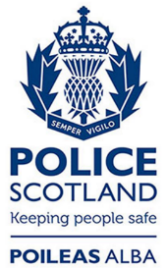 Freedom of Information ResponseOur reference:  FOI 23-1417Responded to:  16th June 2023